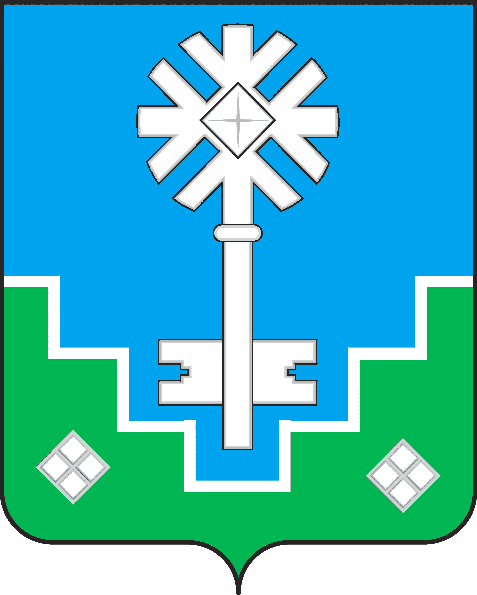 МУНИЦИПАЛЬНОЕ ОБРАЗОВАНИЕ «ГОРОД МИРНЫЙ»МИРНИНСКОГО РАЙОНА РЕСПУБЛИКИ САХА (ЯКУТИЯ)ГОРОДСКОЙ СОВЕТ САХА ӨРӨСПҮҮБҮЛҮКЭТЭ МИИРИНЭЙ ОРОЙУОНУН«МИИРИНЭЙ КУОРАТ» МУНИЦИПАЛЬНАЙ ТЭРИЛЛИИ КУОРАТ СЭБИЭТЭРЕШЕНИЕБЫhAAРЫЫ29.07.2021 									        № IV – 46-6О внесении изменений в Устав муниципального образования                 «Город Мирный» Мирнинского района Республики Саха (Якутия)В соответствии с Федеральными законами от 22.12.2020 N 445-ФЗ "О внесении изменений в отдельные законодательные акты Российской Федерации", от 24.04.2020 N 148-ФЗ "О внесении изменений в отдельные законодательные акты Российской Федерации", Законом Республики Саха (Якутия) от 10.11.2010 865-З N 631-IV "О гарантиях осуществления полномочий депутата, члена выборного органа местного самоуправления, выборного должностного лица местного самоуправления в Республике Саха (Якутия)", руководствуясь частью 1 статьи 24 и статьи 45 Устава муниципального образования «Город Мирный» Мирнинского района Республики Саха (Якутия), городской Совет РЕШИЛ:Внести следующие изменения в Устав муниципального образования «Город Мирный» Мирнинского района Республики Саха (Якутия), принятый решением городского Совета 26.09.2007 № 21-1 («Мирнинский муниципальный вестник» 05.12.2007 № 1 (14)):1.1. В статье 5 «Вопросы местного значения городского поселения»: 1.1.1. Часть 1 дополнить пунктом 44 следующего содержания:«44) участие в соответствии с федеральным законом в выполнении комплексных кадастровых работ.».1.2. В статье 31.1 «Гарантии депутату, Главе города»:1.2.1. Часть 3 дополнить абзацем следующего содержания:«Депутату, осуществляющему полномочия на непостоянной основе, гарантируется сохранение места работы (должности) на период, продолжительность которого не может составлять в совокупности менее двух и более шести рабочих дней в месяц.». 2. Главе города К.Н. Антонову: 2.1. В соответствии со статьей 3 Федерального закона от 21.07.2005 № 97-ФЗ «О государственной регистрации уставов муниципальных образований» направить настоящее Решение в течении 15 дней с момента принятия в Управление Министерства юстиции Российской Федерации по Республике Саха (Якутия);2.2. Обеспечить в установленном порядке официальное опубликование настоящего решения после его регистрации в Управлении Министерства юстиции Российской Федерации по Республике Саха (Якутия);2.3. Направить сведения о дате и об источнике официального опубликования настоящего решения в течении 10 дней с момента его опубликования в Управление Министерства юстиции Российской Федерации по Республике Саха (Якутия);2.4. Направить в установленном порядке настоящее Решение и сведения о дате и об источнике его официального опубликования в Департамент по вопросам местного самоуправления Администрации Главы Республики Саха (Якутия) и Правительства Республики Саха (Якутия) для внесения его в Регистр муниципальных правовых актов Республики Саха (Якутия).3. Контроль исполнения настоящего решения возложить на комиссию по местному самоуправлению, законности и Регламенту (В.А. Белов).Председатель городского Совета     _______________Ю.Б. Мёдова         Глава города______________К.Н. Антонов